                               Přírodopis 7. ročník  -  práce na týden 18. 5. – 24. 5. 2020                                Vypracované mi zašlete na e-mail (Kontakt: prikrylovaj@zsnadrazni.eu)1. Doplň:    Paryby mají………………… kostru. Dýchají…………………. Mezi nejznámější patří …………………... Největší žralok      je žralok ……………………... Živí se …………………... Nebezpečný člověku je žralok …………………………..    Mezi paryby patří rejnoci. Mají ………………………..tělo a párové ploutve srostlé v - …………. Mezi největší     patří rejnok ……………… neboli……………………. Elektrické orgány má …………………….. elektrický.2. Zatrhni správnou možnost ve větách:    Žraloci většinou žijí – nežijí v pobřežních vodách.    Žralokům se obnovují – neobnovují zuby.    Dospělá mihule potoční přijímá – nepřijímá potravu.    Mihule potoční patří – nepatří mezi paryby.    Žraloci patří – nepatří mezi savce.3. Spoj související slova:   a) žralok			                    I. parejnok elektrický                a) …   b) kostra			                    II. šupiny                                     b) …   c) elektrický proud	                                 III. paryba                                    c) …   d) ostré			                    IV.  chrupavčitá                          d) …       4. Jak se jmenují následující živočichové?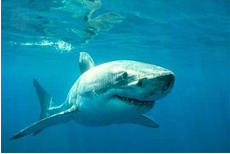 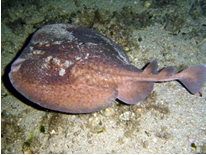 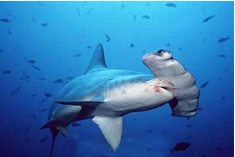 a)                                                                  b)                                                     c) 5. Zařaď jednotlivé živočichy do správných skupin.Pláštěnci		……………		a)  kopinatec plžovitý	Bezlebeční		……………		b) salpy	Kruhoústí		……………	            c) manta obrovskáParyby	- rejnoci	……………		d) ostroun obecný           V)         Paryby – žraloci         ……………                e) mihule říční